                     Early in person absentee voting for the November 3rd Election will begin on October 20th – 23rd from 8:00 a.m. – 4:00 p.m. and October 26th – 29th from     8:00 a.m. – 4:00 p.m. and will end October 30th from 8:00 a.m. – 5:00 p.m.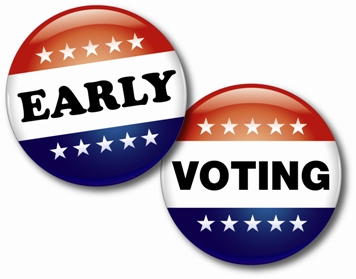 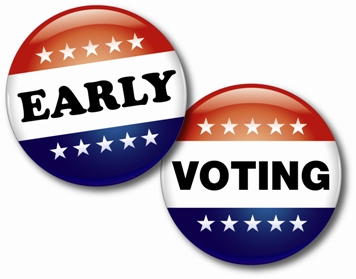 Please make sure you are registered to vote online or by mail by October 14th     and to bring a photo ID when registering in person or requesting to vote by absentee ballot.The polls will be open on Election Day – November 3, 2020 from 7:00 a.m. - 8:00 p.m. at the Bristol Municipal Building 19801 83rd Street, Bristol, WI 53104.